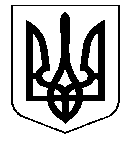 УКРАЇНАНОСІВСЬКА  МІСЬКА  РАДАНОСІВСЬКОГО  РАЙОНУ ЧЕРНІГІВСЬКОЇ  ОБЛАСТІВИКОНАВЧИЙ  КОМІТЕТР І Ш Е Н Н Я29 грудня  2018 року	м. Носівка	№ 427    Про план роботи виконавчого  комітету на 2019 рік 	Відповідно до пункту 2 частини 2 статті 52 Закону України "Про місцеве самоврядування в Україні" виконавчий комітет міської ради вирішив:1. Затвердити орієнтовний план роботи виконавчого комітету міської  ради на 2019 рік згідно з додатком.2. Зобов'язати керівників виконавчих органів міської ради,  структурних підрозділів виконавчого апарату міської ради, відповідальних осіб за підготовку питань для розгляду виконавчим комітетом подавати до організаційного відділу  узгоджені проекти рішень та необхідні матеріали за три робочі дні до чергового засідання виконавчого комітету міської ради та забезпечити організацію контролю за виконанням прийнятих рішень.3. Контроль за виконанням даного рішення покласти на керуючого справами виконавчого комітету міської ради та  заступників міського голови відповідно до функціональних повноважень.Міський голова                                                                           В.М. ІгнатченкоРішення підготувала:Керуючий справами виконавчого комітету                                                               І.І. Власенко